Отчет за неделю. 11 группа.Воспитатель Коптелова Алёна Владимировна.С 27.04.2020 по 30.04.2020 в нашем «Онлайн детском саду» проходила неделя, посвященная теме «Сказки». Для детей и родителей были разработаны конспекты по всем образовательным областям. По результатам мониторинга с родителями по средствам Вайбер, дети изучили данную тему.Родители читали детям сказки, знакомили с главными героями сказок. Дети охотно заучивали небольшие фрагменты из понравившейся сказки. 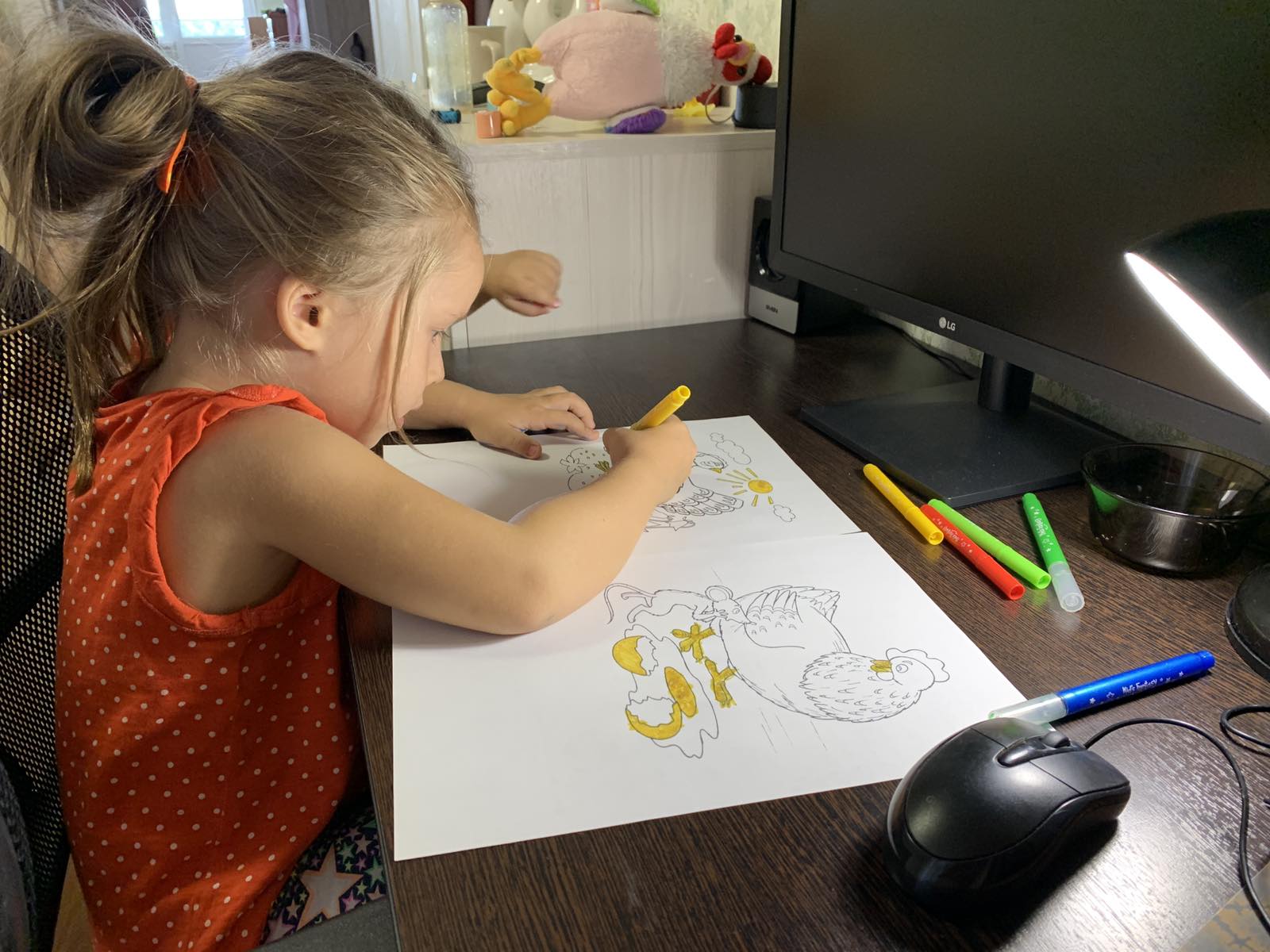 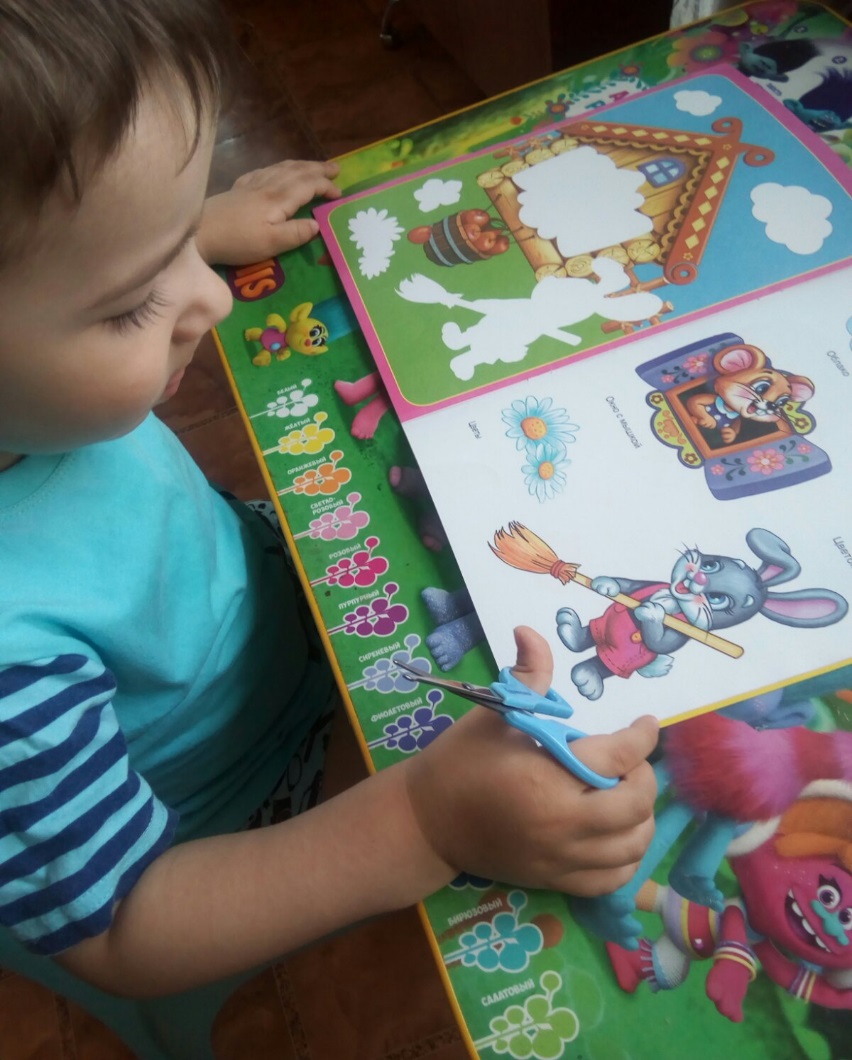 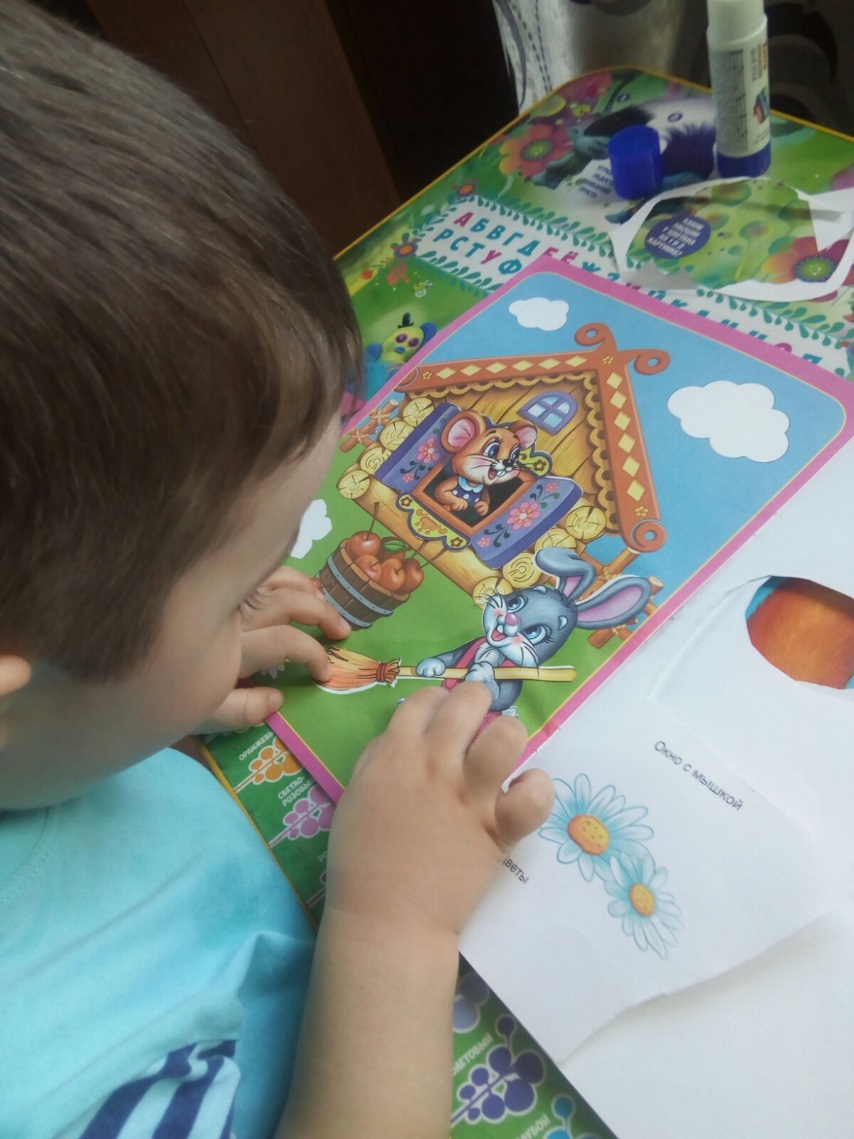 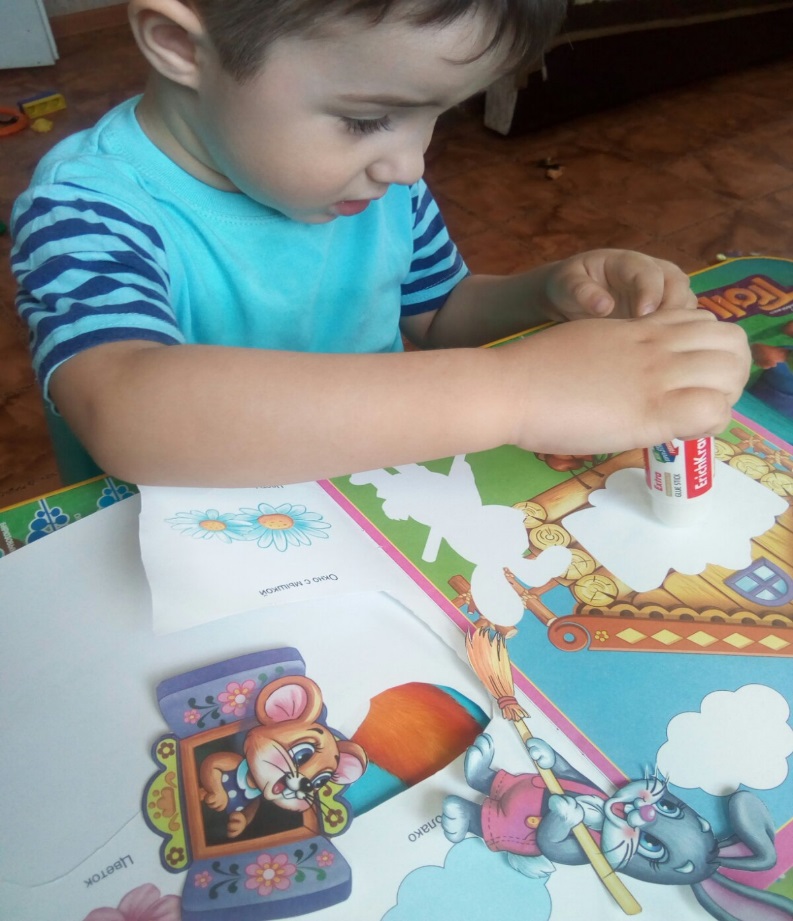 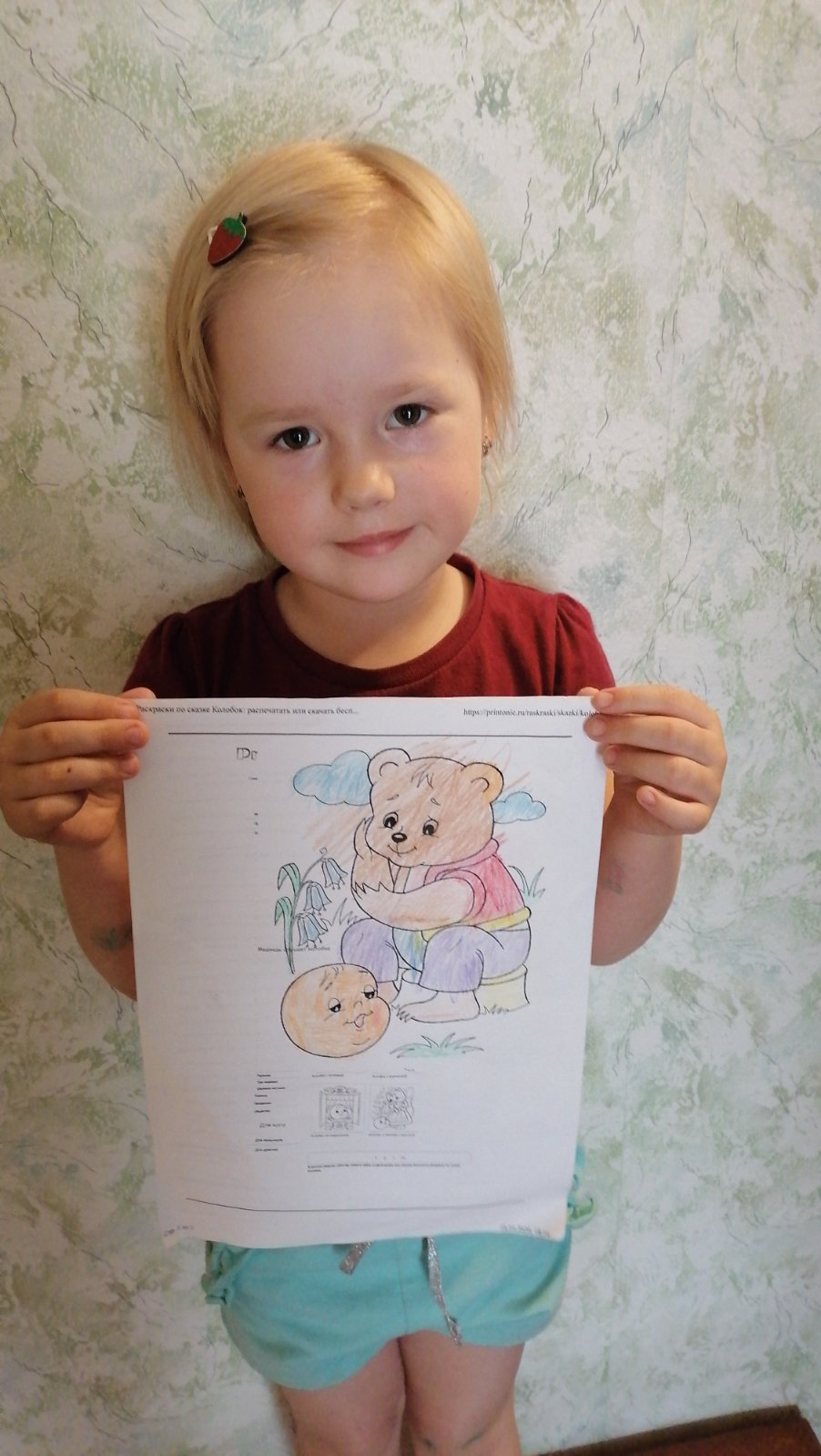 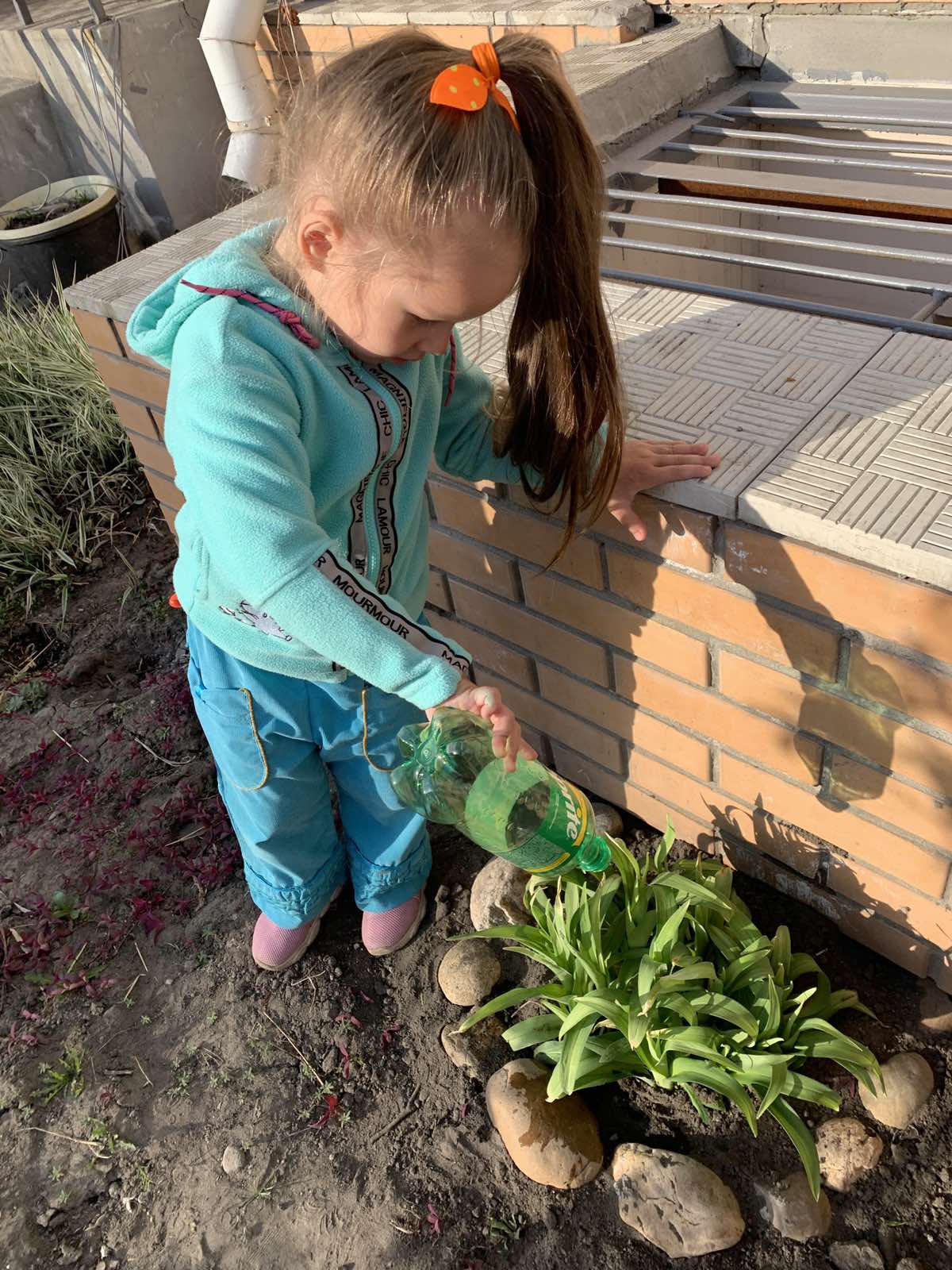 